รายงานผลการปฏิบัติงานแต่ละเดือนตามโครงการ/กิจกรรมที่ได้รับมอบหมาย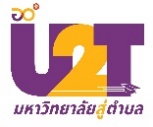 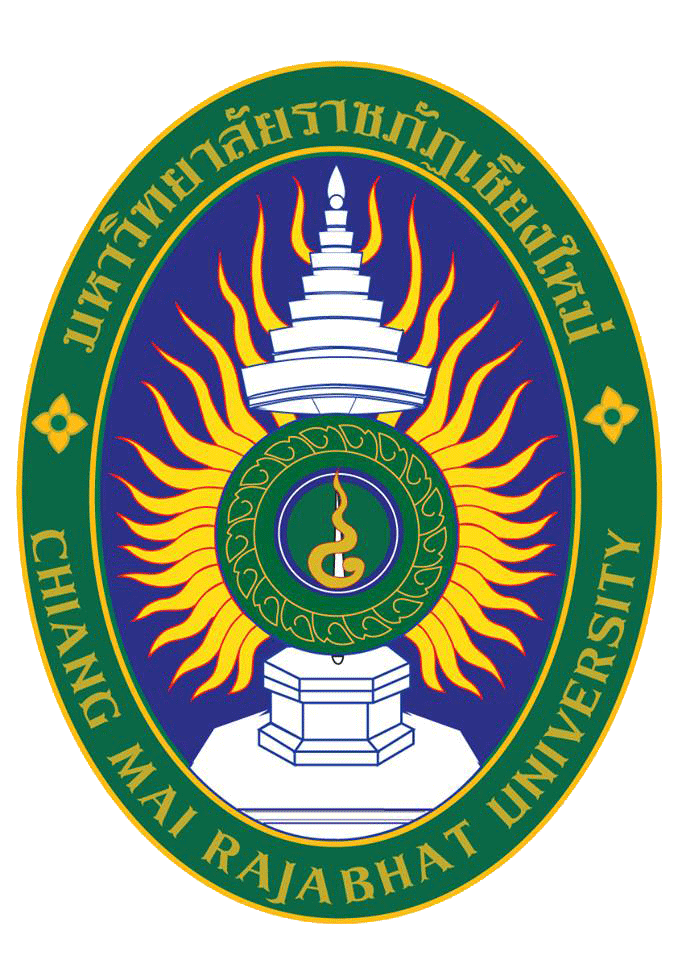 เดือน......................................โครงการยกระดับเศรษฐกิจและสังคมรายตำบลแบบบูรณาการ : มหาวิทยาลัยสู่ตำบล สร้างรากแก้วให้ประเทศ (U2T)การจ้างงานการจัดทำข้อมูลราชการในพื้นที่เป็นข้อมูลอิเล็กทรอนิกส์ (Digitizing Government Data)มหาวิทยาลัยราชภัฏเชียงใหม่หน่วยงาน……………………....................................................จังหวัด.............................................................................รายงาน ณ วันที่ ............... เดือน ..................... พ.ศ. .......................ชื่อ – สกุล ..................................................................................................................................................................การจัดทำข้อมูลราชการในพื้นที่เป็นข้อมูลอิเล็กทรอนิกส์ (Digitalizing Government Data) (ร่วมกับ สำนักงาน ก.พ.ร.)  :  บัณฑิตจบใหม่  ผลการปฏิบัติงานร่วมกับหน่วยงานผู้ใช้ศูนย์ดำรงธรรม กระทรวงมหาดไทย (ผู้รับจ้างงานปฏิบัติงานศูนย์ดำรงธรรม)ด้านการตรวจสอบความถูกต้องของเอกสารหลักฐาน ข้อมูลภาพลักษณ์เอกสาร (เป้าหมายรายเดือน..................... ผลการดำเนินการ คิดเป็นร้อยละ .......................)        …………………………………………………………………………………………………………………………………………………………………………………………………………………………………………………………………………………………………………………………………………………………………………………………………………………………………………………………………………………………………………………………………………………………………………………………………………………………………………………………………………………………………………………………………………………………………………………………………………………………………………………………………………………………………ด้านการนำเข้าข้อมูล เรื่องราวร้องทุกข์  (เป้าหมายรายเดือน..................... ผลการดำเนินการ คิดเป็นร้อยละ .......................)        ……………………………………………………………………………………………………………………………………………………………………………………………………………………………………………………………………………………………………………………………………………………………………………………………………………………………………………………………………………………………………………………………………....………………………………………………………………………………………………………………………………………………………………………………………………………………………………………………………………………………………………………………………………………………………....ด้านเปิดระบบเรื่องร้องเรียน ร้องทุกข์ 
(เป้าหมายรายเดือน..................... ผลการดำเนินการ คิดเป็นร้อยละ .......................)  ……………………………………………………………………………………………………………………………………………………………………………………………………………………………………………………………………………………………………………………………………………………………………………………………………………………………………………………………………………………….……………………………………..…………………………………………………………………………………………………………………………………………………………………………………………………………………………………………………………………………………………………………………………………………………………………งานที่ได้รับมอบหมายอื่น ๆ………………………………………………………………………………………………………………………………………………………………………………………………………………………………………………………………………………………………………………………………………………………………………………………………………………………………………………………………………………………………………………………………………………………………………………………………………………………………………………………………………………………………………………………………………………………………………………………………………………………………………………………………………………………………....ปัญหาอุปสรรคและแนวทางการแก้ไข……………………………………………………………………………………………………………………………………………………………………………………………………………………………………………………………………………………………………………………………………………………………………………………………………………………………………………………………………………………….…………………………………………………………………………………………………………………………………………………………………………………………………………………………………………………………………………………………………………………………………………………………………………………………………………………………………………………………………………………………………………………………………………………………………………………....ข้อเสนอแนะอื่นๆ ………………………………………………………………………………………………………………………………………………………………………………………………………………………………………………………………………………………………………………………………………………………………………………………………………………………………………………………..……………………………………….………………………………………………………………………………………………………………………………………………………………………………………………………………………………………………………………………………………………………………………………………………………………………………………………ข้าพเจ้า ขอรับรองว่าได้ปฏิบัติงานดังกล่าวข้างต้นในเดือน ................................ พ.ศ. 2564 จริงทุกประการลงชื่อ………………………………………………………………………….(                                       )ผู้รับจ้างงานวันที่                                .ลงชื่อ……………………………………………………………………….(                                       )ผู้รับผิดชอบหน่วยงาน (ศูนย์ดำรงธรรม)ตำแหน่ง........................................................วันที่...................................................